EMIGRÉΠΓΕ ΠΕΛΟΠΟΝΝΗΣΟΣ 2022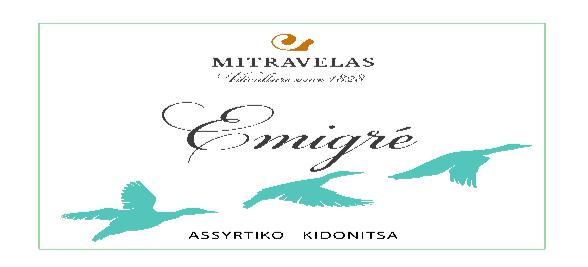 Οινοποίηση: μέρος του Ασύρτικου ζυμώνει σε δρύινα βαρέλιαΠαλαίωση: ~5 μήνες σε δρύινα βαρέλια και δεξαμενές μαζί με τις βιολογικές λάσπες. ( lees)Δυνατότητα παλαίωσης : > 3 ετώνΟργανοληπτικά χαρακτηριστικά: Το Émigré από το Mitravelas estate, είναι ένα λευκό πληθωρικό κρασί με φινέτσα, φρούτο και τη γνώριμη ορυκτότητα της ποικιλίας Ασύρτικο. Η συνύπαρξη με την Κυδωνίτσα του δίνει μια επιπλέον φίνα αρωματική διάσταση με χαρακτηριστικά τα άγουρα εσπεριδοειδή, λεμονανθούς, ροδάκινο και ανανά. Επίσης αχνές νότες ζυμών, βανίλιας και φρυγανισμένου ψωμιού από την σύντομη επαφή του με το βαρέλι που επιπλέον προσδίδει λιπαρότητα στο στόμα. Συνοδεύει άριστα λαχανοντολμάδες, αρνάκι λεμονάτο και μέτριας λιπαρότητας ψάριαΠροφίλ οίνουΠροφίλ οίνουΠροφίλ οίνουΤεχνικά χαρακτηριστικάΤεχνικά χαρακτηριστικάΤεχνικά χαρακτηριστικάΤεχνικά χαρακτηριστικάΕίδοςΛευκός ξηρός οίνοςΛευκός ξηρός οίνοςΑλκοολικός τίτλος (%)Αλκοολικός τίτλος (%)12,7Εσοδεία2022Ολική οξύτητα (gr τρυγικούΟλική οξύτητα (gr τρυγικούΟλική οξύτητα (gr τρυγικού5,85Εσοδεία2022οξέος/lt)οξέος/lt)οξέος/lt)οξέος/lt)ΚατάταξηΠΓΕ ΠελοπόννησοςΠΓΕ ΠελοπόννησοςΠτητική οξύτητα (gr οξικούΠτητική οξύτητα (gr οξικούΠτητική οξύτητα (gr οξικού0,34ΚατάταξηΠΓΕ ΠελοπόννησοςΠΓΕ Πελοπόννησοςοξέος/lt)οξέος/lt)οξέος/lt)οξέος/lt)ΠεριοχήΝεμέα / Βλαχιώτης ΛακωνίαςΝεμέα / Βλαχιώτης ΛακωνίαςpHpH3,15ΠοικιλίεςΑσύρτικο/ ΚυδωνίτσαΑσύρτικο/ ΚυδωνίτσαΕλεύθερο SO2 (mgr/lt)Ελεύθερο SO2 (mgr/lt)25σταφυλιώνΑσύρτικο/ ΚυδωνίτσαΑσύρτικο/ ΚυδωνίτσαΕλεύθερο SO2 (mgr/lt)Ελεύθερο SO2 (mgr/lt)σταφυλιώνΑριθμός φιαλών4500Ολικό SO2 (mgr/lt)Ολικό SO2 (mgr/lt)80Ανάγοντα Σάκχαρα (gr/lt)Ανάγοντα Σάκχαρα (gr/lt)Ανάγοντα Σάκχαρα (gr/lt)1ΤοποθεσίαΜπογάζιΜπογάζιΜπογάζιΤοποθεσίαΝεμέας /Νεμέας /Νεμέας /αμπελώναΒλαχιώτηςΒλαχιώτηςΒλαχιώτηςΛακωνίαςΛακωνίαςΛακωνίαςΥψόμετρο310μ. / 110μ.310μ. / 110μ.310μ. / 110μ.Σύσταση εδάφουςΑργιλοπηλώδη μεΑργιλοπηλώδη μεΑργιλοπηλώδη μεΣύσταση εδάφουςχαλίκιχαλίκιχαλίκιχαλίκιχαλίκιχαλίκιΞηροθερμικόΞηροθερμικόΞηροθερμικόμεσογειακό,μεσογειακό,μεσογειακό,κρύεςκρύεςκρύεςκαλοκαιρινέςκαλοκαιρινέςκαλοκαιρινέςνύχτες στηνύχτες στηνύχτες στηΚλίμαΝεμέα,Νεμέα,Νεμέα,Κλίμαδροσερέςδροσερέςδροσερέςδροσερέςδροσερέςδροσερέςκαλοκαιρινέςκαλοκαιρινέςκαλοκαιρινέςημέρες στοημέρες στοημέρες στοΒλαχιώτη λόγωΒλαχιώτη λόγωΒλαχιώτη λόγωεγγύτητας με τηεγγύτητας με τηεγγύτητας με τηθάλασσαθάλασσαθάλασσαΑπόδοση60 hl/ha60 hl/ha60 hl/haΗλικία πρεμνών10&1510&15Ηλικία πρεμνώνετώνετώνετώνετώνετώνετώνΗμερομηνία232323τρυγητούΣεπτεμβρίουΣεπτεμβρίουΣεπτεμβρίου